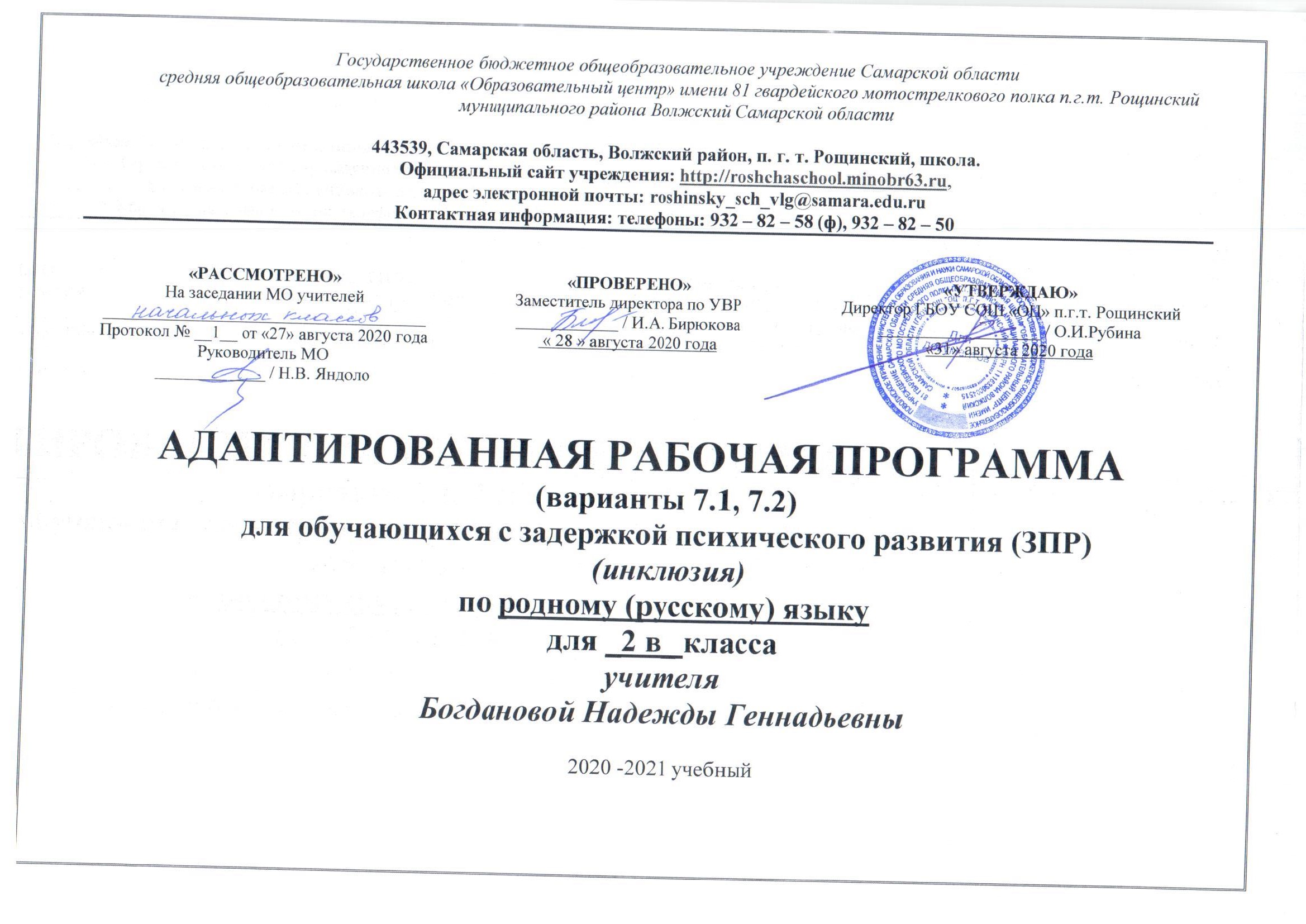 Пояснительная запискаАдаптированная  рабочая программа (далее – АРП)  по родному (русскому) языку для обучающихся 2 класса с ограниченными возможностями здоровья (далее – ОВЗ) с диагнозом задержка психического здоровья (далее ЗПР), обучающихся инклюзивно составлена на основе федерального государственного образовательного стандарта начального общего образования обучающихся с ограниченными возможностями здоровья. Программа конкретизирует содержание предметных тем образовательного стандарта, дает распределение учебных часов по разделам курса и последовательность изучения тем и разделов учебного предмета с учетом межпредметных и внутрипредметных связей, логики учебного процесса, возрастных особенностей учащихся.Нормативно-правовые документы, обеспечивающие реализацию программы:1. Федеральный закон от 29.12.2012. N 273-ФЗ «Об образовании в Российской Федерации»;2. Порядок организации и осуществления образовательной деятельности по основным общеобразовательным программам - образовательным программам начального общего, основного общего и среднего общего образования, утверждённым приказом Министерства образования и науки Российской Федерации от 30.08.2013 №1015; 3. Приказ Минобрнауки России от 19 декабря 2014 года N 1598 «Об утверждении федерального государственного образовательного стандарта начального общего образования обучающихся с ограниченными возможностями здоровья»; 4.Федеральный государственный образовательный стандарт начального общего образования, утвержденный приказом Министерства образования и науки Российской Федерации 6.10.2009 № 373 (в ред. приказов Минобрнауки России от 26.11.2010 № 1241, от 22.09.2011 № 2357, от 18.12.2012 № 1060, 29.12.2014 № 1643,18.05.2015 № 507, 31.12.2015 № 1576); 5. Федеральный государственный образовательный стандарт начального общего образования (ФГОС НОО) обучающихся с ОВЗ;6. Примерная адаптированная основная общеобразовательная программа начального общего образования обучающихся с ЗПР (варианты 7.1,  7.2);7.СанПиН, 2.4.2.3286-15 «Санитарно-эпидемиологические требования к условиям и организации обучения и воспитания в организациях, осуществляющих образовательную деятельность по адаптированным основным общеобразовательным программам для обучающихся с ограниченными возможностями здоровья »;8. Примерная программа по учебному предмету «Русский родной язык» для образовательных организаций, реализующих программы начального общего образования и примерной рабочей программы по учебному предмету «Родной (русский) язык», рекомендованной Координационным советом учебно-методических объединений в системе общего образования Самарской области (протокол от 25 мая 2020 года №33).9.Требования к оснащению образовательного процесса в соответствии с содержательным наполнением учебных предметов федерального компонента государственного образовательного стандарта (Приказ Минобрнауки России от 04.10.2010 г. N 986 г. Москва);10. Информационно – методическое письмо «Об организации образования детей с ограниченными возможностями здоровья в общеобразовательных учреждениях Самарской области» от 24.08.2017 г. № МО – 16-09-01/711 – ТУ;11. АООП НОО (варианты 7.1, 7.2) ГБОУ СОШ «ОЦ» п.г.т. Рощинский;12. Положение «Об инклюзивном обучении детей с ограниченными возможностями здоровья в государственном бюджетном общеобразовательном учреждении Самарской области средней общеобразовательной школе «Образовательный центр» п.г.т. Рощинский муниципального района Волжский Самарской области»;13. Положение «О текущем контроле и нормах оценки обучающихся с ОВЗ государственного бюджетного общеобразовательного учреждения Самарской области средней общеобразовательной школы «Образовательный центр» п.г.т. Рощинский муниципального района Волжский Самарской области»;14. Положение «Об адаптированной рабочей программе для обучения детей с ОВЗ учителя – предметника государственного бюджетного общеобразовательного учреждения Самарской области средней общеобразовательной школы «Образовательный центр» п.г.т. Рощинский муниципального района Волжский Самарской области»;15. Индивидуальный учебный план обучающегося на 2020 – 2021учебный год;16.Устав ГБОУ СОШ «ОЦ» п.г.т. Рощинский.Адаптированная рабочая программа по родному (русскому) языку для обучающихся 2 класса с задержкой психического развития - это комплексная программа, направленная на обеспечение коррекции недостатков в психическом развитии детей с задержкой психического развития и оказание помощи детям этой категории в освоении образовательной  программы начального общего образования.Программа отражает содержание обучения предмету «Родной (русский) язык» с учетом особых образовательных потребностей обучающегося с ЗПР, адаптирована для обучающихся по варианту 7.1 и 7.2  по окончанию 1-го класса на основании заключения психолого-медико-педагогической комиссии.Как курс, имеющий частный характер, школьный курс русского родного языка опирается на содержание основного курса, представленного в образовательной области «Русский язык и литературное чтение», сопровождает и поддерживает его. Основные содержательные линии настоящей программы соотносятся с основными содержательными линиями основного курса русского языка в начальной школе, но не дублируют их и имеют преимущественно практико-ориентированный характер. Целью изучения предмета «Родной (русский) язык» является обеспечение выполнения требований ФГОС НОО обучающихся с ОВЗпосредством создания условий для максимального удовлетворения особых образовательных потребностей обучающихся с ЗПР, обеспечивающих усвоение ими социального и культурного опытаЦелевыми установками данного курса являются: совершенствование у младших школьников как носителей языка способности ориентироваться в пространстве языка и речи, развитие языковой интуиции; изучение исторических фактов развития языка; расширение представлений о различных методах познания языка (учебное лингвистическое мини-исследование, проект, наблюдение, анализ и т. п.); включение учащихся в практическую речевую деятельность.Планируемые результаты освоения учебного предмета«Родной(русский) язык»Личностные результатыОбучающийся получит возможность для формирования:ценностного отношения к родному языку как хранителю культуры; представления о культурно-языковом поле своего народа;первоначальных представлений  о единстве и многообразии языкового и культурного пространства России, о языке как основе национального самосознания;представления о своей этнической принадлежности; осознания положительного отношения к народам, говорящим на разных языках, и их родному языку; положительного отношения к языковой действительности; заинтересованности в выполнении языковых и речевых заданий и в проектной деятельности; понимания нравственного содержания поступков окружающих людей, ориентации в поведении на принятые моральные нормы; развития чувства прекрасного и эстетических чувств через выразительные возможности языка; представления о бережном отношении к материальным ценностям;развития интереса к проектно-творческой деятельности. Метапредметные результатыРегулятивные УУДОбучающийся научится:высказывать свои предположения относительно способа решения учебной задачи; в сотрудничестве с учителем находить варианты решения учебной задачи; принимать и сохранять цель и учебную задачу; планировать (совместно с учителем) свои действия в соответствии с поставленной задачей и условиями её реализации. Обучающийся получит возможность научиться:учитывать выделенные ориентиры действий (в заданиях учебника, справочном материале учебника — в памятках) в планировании и контроле способа решения; выполнять действия по намеченному плану, а также по инструкциям, содержащимся в источниках информации (в заданиях учебника, справочном материале учебника — в памятках); проговаривать (сначала вслух, потом на уровне внутренней речи) последовательность производимых действий, составляющих основу осваиваемой деятельности; оценивать совместно с учителем или одноклассниками результат своих действий, вносить соответствующие коррективы; адекватно воспринимать оценку своей работы учителем, товарищами, другими лицами; понимать причины успеха и неуспеха выполнения учебной задачи; выполнять учебные действия в устной, письменной речи, во внутреннем плане.Познавательные УУДОбучающийся научится:осознавать познавательную задачу, воспринимать её на слух, решать её (под руководством учителя или самостоятельно); осуществлять под руководством учителя поиск нужной информации для выполнения учебных заданий с использованием учебной литературы, энциклопедий, справочников.Обучающийся получит возможность научиться:воспринимать на слух и понимать различные виды сообщений (информационные тексты); работать с информацией, представленной в разных формах (текст, рисунок) под руководством учителя и самостоятельно; пользоваться знаками, символами, приведёнными в учебнике и учебных пособиях, для решения учебных и практических задач; осмысленно читать текст, выделять существенную информацию из текстов разных видов (художественного и познавательного); составлять устно небольшое сообщение об изучаемом языковом объекте по вопросам учителя (с опорой на графическую информацию учебника или прочитанный текст); составлять небольшие собственные тексты по предложенной теме, рисунку; анализировать изучаемые факты, явления языка с выделением их существенных признаков (в процессе коллективной организации деятельности); осуществлять синтез как составление целого из частей (под руководством учителя); ориентироваться при решении учебной задачи на возможные способы её решения; находить языковые примеры для иллюстрации изучаемых языковых понятий; осуществлять сравнение, сопоставление, классификацию изученных фактов языка по заданным признакам и самостоятельно выделенным основаниям; обобщать (выделять ряд или класс объектов как по заданному признаку, так и самостоятельно); делать выводы в результате совместной работы класса и учителя; подводить анализируемые объекты (явления) под понятия разного уровня обобщения; осуществлять аналогии между изучаемым предметом и собственным опытом (под руководством учителя); устанавливать причинно-следственные связи в изучаемом круге явлений, строить рассуждения в форме простых суждений об объекте.Коммуникативные УУДОбучающийся научится:слушать собеседника и понимать речь других; задавать вопросы, адекватные речевой ситуации, отвечать на вопросы других; строить понятные для партнёра высказывания;принимать участие в диалоге, общей беседе, выполняя правила речевого поведения (не перебивать, выслушивать собеседника, стремиться понять его точку зрения и др.)Обучающийся получит возможность научиться:оформлять свои мысли в устной и письменной форме (на уровне предложения или небольшого текста); выбирать адекватные речевые средства в диалоге с учителем и одноклассниками; признавать существование различных точек зрения; воспринимать другое мнение и позицию; формулировать собственное мнение и аргументировать его; работать в парах, учитывать мнение партнёра, высказывать своё мнение, договариваться и приходить к общему решению в совместной деятельности; проявлять доброжелательное отношение к партнёру; сотрудничать с учителем, взрослыми, сверстниками в процессе выполнения совместной деятельности на уроке и при выполнении проектной деятельности; строить монологическое высказывание с учётом поставленной коммуникативнойзадачи.Предметные результаты«Русский язык: прошлое и настоящее»  Обучающийся научится:распознавать слова, обозначающие предметы традиционного русского быта (одежда, еда, домашняя утварь, детские забавы, игры, игрушки), понимать значение устаревших слов по указанной тематике;  использовать словарные статьи учебного пособия для определения лексического значения слова; понимать значение русских пословиц и поговорок, связанных с изученными темами;понимать значения фразеологических оборотов, связанных с изученными темами,осознавать уместность их употребления в современных ситуациях речевого общения.Обучающийся получит возможность научиться:замечать в художественном тексте языковые средства, создающие его выразительность; составлять небольшие высказывания по результатам наблюдений за фактами и явлениями языка; на определённую тему.«Язык в действии»Обучающийся научится:произносить слова с правильным ударением (в рамках изученного);осознавать смыслоразличительную роль ударения; проводить синонимические замены с учётом особенностей текста; пользоваться учебными толковыми словарями для определения лексического значения слова;  пользоваться орфографическим словарём для определения нормативного написания слов; Обучающийся получит возможность научиться:соблюдать нормы произношения, употребления и написания слов, имеющихся в словарях учебника; пользоваться словарями при решении языковых и речевых задач;подбирать слова, близкие и противоположные по значению, при решении учебных задач;различать однокоренные слова и синонимы;определять значение слова по тексту или уточнять с помощью толкового словаря.«Секреты речи и текста»Обучающийся научится:различать этикетные формы обращения в официальной и неофициальной речевой ситуации; владеть правилами корректного речевого поведения в ходе диалога; использовать коммуникативные приёмы устного общения: убеждение, уговаривание, похвала, просьба, извинение, поздравление; использовать в речи языковые средства для свободного выражения мыслей и чувств на родном языке адекватно ситуации общения; владеть различными приёмами слушания научно-познавательных и художественных текстов об истории языка и о культуре русского народа; анализировать информацию прочитанного и прослушанного текста: отделять главные факты от второстепенных; выделять наиболее существенные факты; устанавливать логическую связь между фактами; создавать тексты-инструкции с опорой на предложенный текст; создавать тексты-повествования о посещении музеев, об участии в народных праздниках.Обучающийся получит возможность научиться:•	анализировать свою и чужую речь при слушании себя и речи товарищей (при ответах на поставленный учителем вопрос, при устном или письменном высказывании) с точки зрения правильности, точности, ясности содержания;проверять правильность своей письменной речи, исправлять допущенные орфографические ошибки, замечать и исправлять неточности в содержании и оформлениинаходить средства связи между предложениями (порядок слов, местоимения, синонимы);использовать личные местоимения для устранениянеоправданных повторов.Планируемые результаты освоения обучающимися с ЗПР АООП НОО (варианты 7.1, 7.2) дополняются результатами освоения программы коррекционной работы на каждом уроке.Коррекционные задачи:работать над увеличением объёма зрительных, слуховых, моторных восприятий; совершенствовать точность восприятий;работать над усвоением знаний, умений и навыков при помощи произвольного осознанного запоминания; формировать полноту воспроизведения словесного материала, умение пользоваться планом ответа, составлять план ответа, воспроизводить словесный материал близко к тексту; развивать словесно – логическую, образную, зрительную память;формировать навыки самоконтроля и взаимоконтроля; развивать фонематический слух, умение дифференцировать звуки речи, сходные по месту и способу образования; развивать функции фонематического анализа и синтеза; совершенствовать грамматический строй речи; расширять активный словарь;развивать умения делать словесно-логические обобщения, давать словесный отчёт о выполненном упражнении; развивать целенаправленность в работе, мыслительную и творческую деятельность;развивать самостоятельность, инициативу.Содержание учебного предмета «Родной (русский) язык»во2-м классе   Раздел 1. Русский язык: прошлое и настоящее (6 ч) Включает содержание, обеспечивающее расширение знаний об истории русского языка, о происхождении слов, об изменениях значений общеупотребительных слов.Слова, называющие игры, забавы, игрушки (например, городки, салочки, салазки, санки, волчок, свистулька). Слова, называющие предметы традиционного русского быта:  1) слова, называющие домашнюю утварь и орудия труда (например, ухват, ушат, ступа, плошка, крынка, ковш, решето, веретено, серп, коса, плуг); 2) слова, называющие то, что ели в старину (например, тюря, полба, каша, щи, похлёбка, бублик, ватрушка, калач, коврижка): какие из них сохранились до нашего времени;  3) слова, называющие то, во что раньше одевались дети (например, шубейка, тулуп, шапка, валенки, сарафан, рубаха, лапти).  Пословицы, поговорки, фразеологизмы, возникновение которых связано с предметами и явлениями традиционного русского быта: игры, утварь, орудия труда, еда, одежда (например, каши не сваришь, ни за какие коврижки). Сравнение русских пословиц и поговорок с пословицами и поговорками других народов. Сравнение фразеологизмов, имеющих в разных языках общий смысл, но различную образную форму (например, ехать в Тулу со своим самоваром (рус.); ехать в лес с дровами (тат.)).    Проектное задание. Словарь «Почему это так называется?».Раздел 2. Язык в действии (5 ч) Линия ориентирована на практическое овладение культурой речи: практическое освоение норм современного русского литературного языка (в рамках изученного); развитие ответственного и осознанного отношения к использованию русского языка во всех сферах жизни.Фонетика и орфоэпия. Как правильно произносить слова (пропедевтическая работа по предупреждению ошибок в произношении слов в речи).  Смыслоразличительная роль ударения. Наблюдение за изменением места ударения в поэтическом тексте. Работа со словарём ударений. Практическая работа. Слушаем и учимся читать фрагменты стихов и сказок, в которых есть слова с необычным произношением и  ударением. Разные способы толкования значения слов. Наблюдение за сочетаемостью слов. Совершенствование орфографических навыков.Раздел 3. Секреты речи и текста (5 ч)Содержание связано с совершенствованием видов речевой деятельности в их взаимосвязи, развитием коммуникативных навыков младших школьников, расширением практики применения правил речевого этикета.Культура речи. Особенности русского речевого этикета. Устойчивые этикетные выражения в учебно-научной коммуникации: формы обращения; использование обращения ты и вы. Устный ответ как жанр монологической устной учебно-научной речи. Различные виды ответов: развёрнутый ответ, ответ-добавление (на практическом уровне). Связь предложений в тексте. Практическое овладение средствами связи: лексический повтор, местоименный повтор. Создание текстов-повествований: заметки о посещении музеев; повествование об участии в народных праздниках.  Создание текста: развёрнутое толкование значения слова.  Тематическое планирование 2 классУчебно-методическое и материально-техническое обеспечение образовательного процессаАлександрова О.М. Русский родной язык. 2 класс, - Москва, Просвещение, 2019.Cредством наглядности служит оборудование для мультимедийных демонстраций (компьютер, медиапроектор).Дидактические карточки на урок для индивидуального использования обучающимися с ОВЗ.№Тема разделаКоличество часов1Русский язык: прошлое и настоящее62Язык в действии53Секреты речи и текста5Итого16№п/пТема урокаКоличество часов1/1Слова, называющие игры, забавы, игрушки.12/2Слова, называющие предметы традиционного русского быта.13/3Пословицы, поговорки, фразеологизмы, возникновение которых связано с предметами и явлениями традиционного русского быта: игры, утварь, орудия труда, еда, одежда.14/4Сравнение русских пословиц и поговорок с пословицами и поговорками других народов.15/5Сравнение фразеологизмов, имеющих в разных языках общий смысл, но различную образную форму.16/6Проектное задание: «Почему это так называется?»17/1Как правильно произносить слова (пропедевтическая работа по предупреждению ошибок в произношении слов в речи).  18/2Смыслоразличительная роль ударения. Работа со словарём ударений.19/3Наблюдение за изменением места ударения в поэтическом тексте.110/4Разные способы толкования значения слов. Наблюдение за сочетаемостью слов.111/5Практическая работа «Слушаем и учимся читать фрагменты стихов и сказок, в которых есть слова с необычным произношением и  ударением».112/1Приёмы общения: убеждение, уговаривание, просьба, похвала и др., сохранение инициативы в диалоге, уклонение от инициативы, завершение диалога и др.113/2Особенности русского речевого этикета. Устойчивые этикетные выражения в учебно-научной коммуникации: формы обращения; использование обращения ты и вы.114/3Устный ответ как жанр монологической устной учебно-научной речи. Различные виды ответов: развёрнутый ответ, ответ-добавление (на практическом уровне).115/4Связь предложений в тексте. Практическое овладение средствами связи: лексический повтор, местоименный повтор.116/5Проектное задание: «Создание текста: развёрнутое толкование значения слова».1